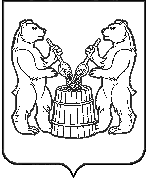 АДМИНИСТРАЦИЯ  МУНИЦИПАЛЬНОГО ОБРАЗОВАНИЯ «УСТЬЯНСКИЙ МУНИЦИПАЛЬНЫЙ РАЙОН»  АРХАНГЕЛЬСКОЙ  ОБЛАСТИПОСТАНОВЛЕНИЕот 19 августа  2019 года    № 1006р.п. Октябрьский 	В соответствии со статьей 22 Федерального закона от 21 декабря 1994 г. № 68-ФЗ «О защите населения и территорий от чрезвычайных ситуаций природного и техногенного характера», пунктом 78 Приказа МЧС России от 26 октября 2017 года № 467 «Об утверждении Положения о пожарно-спасательных гарнизонах», в целях порядка привлечения  сил и средств подразделений пожарной охраны, входящих в состав местного пожарно-спасательного гарнизона муниципального образования «Устьянский муниципальный район» для тушения пожаров и проведения аварийно-спасательных работ, администрация муниципального образования «Устьянский муниципальный район» ПОСТАНОВЛЯЕТ: 1.Утвердить прилагаемое расписание выезда подразделений пожарной охраны пожарно-спасательного  гарнизона  для тушения пожаров и проведение аварийно-спасательных работ на территории  муниципального образования «Устьянский муниципальный район»2.Настоящее постановление подлежит размещению на официальном сайте администрации муниципального образования «Устьянский муниципальный район» и опубликованию в Муниципальном вестнике «Устьяны».3.Контроль за исполнением настоящего постановления возложить на первого заместителя главы администрации по экономике, промышленности и АПК С.А. Молчановского.     Глава муниципального образования                                      А.А. Хоробров Об утверждении расписания выезда подразделений пожарной охраны пожарно-спасательного гарнизона для тушения пожаров и проведение аварийно-спасательных работ на территории муниципального образования «Устьянский муниципальный район»